Fundur í samráðshópi opinberra stjórnenda um grunngerð landupplýsinga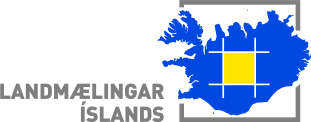 Haldinn 3. apríl 2014 kl. 10:30 hjá Sambandi íslenskra sveitarfélaga í Reykjavík.Þátttakendur:	X Magnús Guðmundsson- Landmælingum Íslands,  X Eydís Líndal Finnbogadóttir – Landmælingum ÍslandsX Sigurjón Jónsson – Landmælingum ÍslandsX Gunnar H. Kristinsson – Landmælingum Íslands  X Guðmundur Guðmundsson - Byggðastofnun,X Einar Jónsson – Skipulagsstofnun X Kjartan Ingvarsson – Umhverfis- og auðlindaráðuneytið, X Ragnar Þórðarson – Umhverfis- og auðlindaráðuneytið,X Þorvaldur Bragason – OrkustofnunX Lovísa Ásbjörnsdóttir – Náttúrufræðistofnun ÍslandsX Guðjón Bragason – Samband íslenskra sveitarfélagaX Gunnar Linnet – VegagerðinniX Bjargey Guðmundsdóttir - MannvirkjastofnunX Elín Fjóla Þórarinsdóttir – Landgræðsla ríkisinsX Þorleifur Jónasson – Póst og fjarskiptastofnunX Árni Vésteinsson - Landhelgisgæsla ÍslandsX Sigurður Steinar Ketilsson - Landhelgisgæsla ÍslandsX Þorsteinn Sigurðsson - Hafrannsóknarstofnun  X Hjörtur Grétarsson – Þjóðskrá.  Fjarverandi: X Halldór Arinbjarnason – Ferðamálastofu	X Ingvar Kristinsson - Veðurstofunni, Fundarstjóri: Magnús Guðmundsson, Fundarritari: Eydís Líndal Finnbogadóttir,Magnús bauð fundarmenn velkomna.Fundargerð síðasta fundar – Magnús fór yfir fundargerð síðasta fundar.Hann nefndi einnig að samvinna og tengslanet eru megin markmið þessa fundar til að byggja á við uppbyggingu á grunngerð stafrænna landupplýsinga í íslenskri stjórnsýslu. Staðan eða fréttir frá síðasta fundi - Magnús bauð fulltrúa Hafrannsóknarstofnunar og Landhelgisgæslu sérstaklega velkomna í hópinn. Hafrannsóknarstofnun:  Hjá stofnuninni eru til mikið magn upplýsinga með staðsetningum sem geymdar eru í miðlægum Oracle gagnagrunni. Gögnin eru m.a. kortlagning á hafsbotninum en búið er að kortleggja um 12 af lögsögunni. Jafnframt eru gögn um eðlisþætti sjávar og hafrannsóknir almennt í um 60 mismunandi gagnagrunnum. Að undanförnu hefur verið unnið að því að gera öll gögn stafræn. Mikil samvinna er við Fiskistofu um gagnagrunna. Hvað varðar INSPIRE hefur Ragnar frá UAR aðstoðað við stofnunina við það en varðandi Inspire er líklegast að byrjað er á örnefnum. Þá var minnst á verkefni um samræmingu vinnu og gagna um skyndilokanir og reglugerðir auk þess að vinna með fiskeldisgögn. Landhelgisgæslan: Hjá Landhelgisgæslunni, Sjómælingasviði, eru gefin út um 70 -80 kort á stafrænum formi. Þó vantar enn gagnagrunn á bak við kortin en þau eru byggð upp á file gagnagrunnaformi. Sjókort eru gefin út samkvæmt S57 staðli sem er alþjóðlegur staðall og eru kortin einnig gefin út á pappírsformi. Sjómælingar hafa legið niðri síðan haustið 2008. Samtök sveitarfélaga: Guðjón sagði frá því að dregist hafi að ná fundi með fulltrúum samtöka Sveitarfélga á höfuborgarsvæðinu en hann og Magnús á LMÍ mun áfram vinna að því til að ræða möguleika varðandi stafrænt skipulag ofl..Skipulagsstofnun: Eins sagði að Skipulagsstofun sé að vinna að landsskipulagi í samvinnu við fjölmarga og mun á næstunni koma út kynnt skýrsla um málið þar sem m.a. er fjallað um stafrænt skipulag. Breytingar á skipulagslögum munu skjóta stoðum undir stafrænt skipulag en það er komið inn í verkefnaáætlun Skipulagsstofnunar.UAR: Kjartan sagði að unnið væri að drögum drögu að frumvarpi um breytingar á gildandi skipulagslögum þar sem krafa verður til sveitarfélaga að skipulagsgögnum sé skilað inn á stafrænu formi inn í einn samræmdan skipulagsgagnagrunn. Frumvarpið hefur þó ekki enn verið lagt fram á þinginu. LMÍ: Magnús sagði frá því að lagt hefur verið fram frumvarp um örnefni á Alþingi þann 1. apríl. Frumvarpið er lagt fram af menntamálaráðherra.Mannvirkjastofnun: Bjargi sagði frá því að haldinn hefur verið fundur með Þjóðskrá um IST120 staðalinn um samræmingu í skráningu gagna. Sú samvinna gengur vel.Póst- og fjarskiptastofnun: Þorleifur hélt kynningu á landupplýsingamálum hjá PFS og kynnt m.a. dreifikortum ásamt framtíðaráætlun. Glærur til skýringar á efninu voru kynntar á fundinum og verða þær sendar út ásamt fundargerð þessari til fundarmanna. Fram kom að fjarskiptafyrirtæki hafa skyldu að skila inn upplýsingum um fjarskipta mannvirkit til PFS. Þessum gögnum er PFS síðan heimilt að nýta til frekari upplýsinga og dreifa þeim til þriðja aðila. Sýnd voru dæmi um gögn PFS og hvernig þau eru nýtt innan stofnunarinnar s.s. til að finna dreifingu og skuggasvæði við dreifingu signala. Á næstunni er verið að fara í frekari þróun á vefsjánni, birtingu á staðsetningu senda, kortlagning á fastaneti og póstþjónustu. Í dag er verð að birta nokkur kort með landupplýsingum sem eru sett fram sem kortum.   Þjóðskrá: Hjörtur sagði frá því að hjá Þjóðskrá er verið að byggja upp nýja landeignaskrá sem verður líklega kynnt á árinu. Vinnuhópar vegna innleiðingar INSPIRE : Fram kom að verkefni Ragnars er styrkt af upplýsingasamfélaginu (Vöxtur í krafti netsins) og sagði hann frá því að verkefnið hafi gengið vel. Vel hefur gengið að fá tengilið hjá stofnununum og mikill áhugi er hjá þeim. Í augnablikinu er verið að pressa á að skráningu lýsigagna hjá UAR þar sem skráning þeirra er mikilvæg fyrir „kortlagningu gagna“. Fyrsta umferð vinnuhópa er að ljúka og er þar verið að vinna lokaskýrslur. Fyrir t.d. reitarkerfi hefur komið í ljós að búa þarf til nýtt reitarkerfi til að mæta kröfum INSPIRE. Varðandi örnefni þá hefur komið í ljós að allar stofnanir sem hafa örnefni eru viljugar til að afhenda öll örfnefni sín inn í samræmdann örnefnagrunn LMÍ. Verndarsvæði hafa verið flóknari en búist var við í fyrstu. Í annari og þriðju umferð koma inn vinnuhópar um heimilisföng, orthomyndir, landgerðir, eignamörk og lóðir, hæðargögn, jarðfræði. Innkaup landupplýsinga hjá opinberum aðilum: Gunnar H. Kristinsson sagði frá því að hann vinnur að verkefni sem styrkt er af upplýsingasamfélaginu (Vöxtur í krafti netsins) við að gera greiningu á viðskiptum/innkaupum stjórnvalda með landupplýsingar. Verkefni hófst í síðustu viku en í því verður einnig skilgreindar þarfir stjórnvalda við innkaup og koma með tillögum um skipulag við innkaup s.s. hvað varðar skilmála um innkaup stofnanna. Gunnar syndi dæmi um verkefni sem Landmælingar Íslands vinna að sem „pilot“ við að leigja gervitunglagögn til notkunar við gerð og framsetningu landupplýsinga.Á næstunni mun verða haft samband við stofnanir varðandi verkefnið  til að fá frekari upplýsingar um innkaup og kostnað en mikilvægt er að ná fram góðu samstarfi til að sem mestur ávinningur náist fyrir alla opinbera aðila. Verkefnið mun einnig verða unnið með samtökum sveitarfélaga og Ríkiskaupum. Landupplýsingagáttin:  Sigurjón Jónsson kynnti Landupplýsingagáttina en í lögum um grunngerð landupplýsinga segir m.a. að LMÍ skulu reka gátt fyrir landupplýsingar. Nú eru samþykktar 90 skráningar frá 12 stofnunum inn í gáttina. Á árinu haf verið skráðar 12 nýjar skráningar og ein uppfærsla hefur verið gerð. Í glærum sem sendar eru með þessari fundargerð er nánari skýring á gáttinni en hægt er að hafa samband við LMÍ vegna aðstoðar við notkun og skráningu í landupplýsingagáttina. Önnur málBent var á að reynsla hjá LMÍ hefur sýnt að hugsanlega þurfi að taka ákvarðanir innan stofnana um breytingar og viðbætur á gögnum þegar kemur að því að útbúa INSPIRE gagnagrunna. Slíkar breytingar geta tekið nokkurn vinnutíma sem taka þarf ákvörðun um. Næsti fundur Verður hjá Byggðastofnun á Sauðarkróki fimmtudaginn 18. September kl. 12Fundi slitið kl.11:50